Сорокина Энже КамиловнаУчитель начальных классовМБОУ «СОШ №1», г.Нягани, Тюменской областиРеализация ФГОС. Применение метода проекта на уроках математики по ОС «Школа 2100»Тема урока - проекта: Таблица сложенияМетоды: проблемно-диалогическая, метод проекта, технология оценивания учебных успехов.Форма работы: фронтальная, групповая, в парахПо продолжительности: 1урокРезультат проектной работы: таблица сложенияОборудование: компьютер, проектор, презентация, разлинованные в клетку листы А4, фломастеры, учебник «Математика», 1класс, Т.Е.Демидовой, С.А.Козловой, А.П.Тонких.Цель урока: создать проект «Таблица сложения»Задачи: систематизировать и закрепить знания о составе чисел от 2 до 10; помочь детям создать проект «Таблица сложения»; формировать исследовательские навыки; учить планировать свою деятельность; развивать логическое и критическое мышление, связную речь; воспитывать культуру поведения при фронтальной, групповой и парной работе.Формировать УУД: Познавательные УУД – 1) развиваем умения извлекать информацию из текстов;2) представлять информацию в виде таблицы;3) на основе анализа делать выводы;4) ориентироваться в новом виде записей - таблице;Коммуникативные УУД – 1) развиваем умение слушать и понимать других;2) строить речевое высказывание в соответствии с поставленными задачами;3) оформлять свои мысли в устной форме;4) умение работать в паре, в группе. Личностные результаты-1) развиваем умения выказывать своё мнение, выражать свои эмоции;2) оценивать поступки в соответствии с определённой ситуацией;3) формируем мотивацию к обучению и целенаправленной познавательной деятельности. Регулятивные УУД – 1) развиваем умение высказывать своё предположение на основе работы с материалом урока;2) оценивать учебные действия в соответствии с поставленной задачей;3) прогнозировать предстоящую работу (составлять план);4) осуществлять познавательную и личностную рефлексию.ТОУУ - технология оценивания учебных успеховВ оформлении конспекта урока используются значки, применяемые в методических рекомендациях для 1-го класса на сайте ОС «Школа 2100»: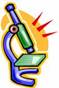 -слушание,                   -говорение,           - письмо,	-исследование,	-визуализация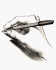 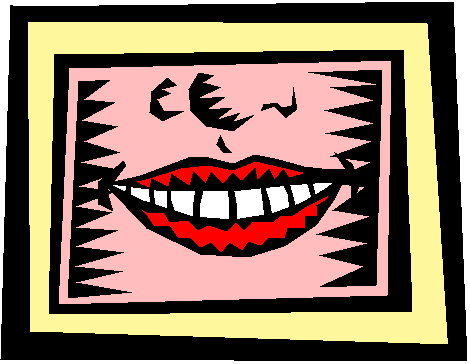 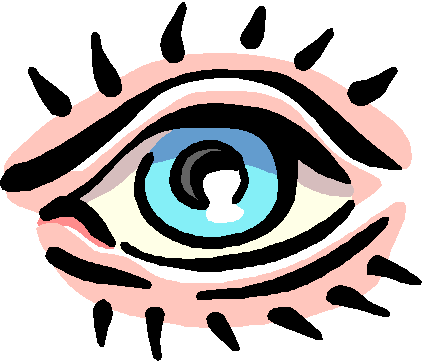 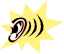 Использованные ресурсы1. Учебник «Математика», 1класс, авторов Т.Е.Демидовой, С.А.Козловой, А.П.Тонких.2. school2100.ruЭтапы урокаХод урокаФормирование УУД, ТОУУI. Организационный моментДолгожданный дан звонок,Начинаем мы урокРаботать дружно начинаем,Ни минуты не теряем!- Проверим готовность. По каким критериям? Регулятивные УУДII.Актуализация опорных знаний- С каким числом познакомились на прошлом уроке? - Что интересного в записи числа 10?Работа с числами.5,7,1,3,6,2,8,9,4,10-Прочитайте числа. Напишите:         I вариант – в порядке возрастания, II вариант – в порядке убывания. Подчеркните простым карандашом число, которое удалось написать правильно и красиво. ТОУУ- Обведите красным карандашом наибольшее число. Обведите синим карандашом наименьшее число. Какое число лишнее - подчеркните простым карандашом. - Проверьте работы друг друга (пара, которая справилась без ошибок, берутся за руки и поднимают их, образуя «домик») ТОУУ- А теперь выполним работу в группах.     (Дети, которые сидят за I, III, V –ой партами, поворачиваются к тем, кто сидит за  II, IV-ой партами. Получается 6 групп по 4 детей.)- Мы с вами познакомились с числами от 0 до 10. Какие действия с ними мы можем выполнить? (Складывать, вычитать, сравнивать) - 1,2,3-я группы работают с числами 1,2,3,4,5 и составляют всевозможные равенства на сложение с этими числами. 4,5,6 группы работают с числами 1,2,3,4,5,6,7,8,9,10 и составляют всевозможные равенства на вычитание с этими числами. - Что вы можете сказать о количестве равенств, которые вы получили? (Их много.          Кто умеет считать: их 45,50. Тогда уместен вопрос – почему одна группа составила 45 примеров на сложение, а другая 50? Ответ: есть равенства с одинаковыми слагаемыми.)Личностные результатыТОУУКоммуникативные УУДЛичностные результатыРегулятивные УУДПознавательные УУДЛичностные результатыКоммуникативные УУДIII.Постановка проблемы.- Как вы думаете, можно ли все составленные вами равенства записать компактно, не занимая много места, но так, чтобы можно было, и складывать, и вычитать? (Ответы детей: да, нет, может быть) - Ваши ответы  – это предположение. Вы предполагаете, что такое количество примеров можно или нельзя записать компактно. На следующих уроках слово предположение мы будем заменять словом гипотеза (появляется на слайде       ). Таким образом, мы предполагаем, что равенства с числами  от 1 до 9 можно записать другим способом, так, чтобы они занимали мало места, ими было удобно пользоваться, и появилась бы возможность быстро находить результат.Познавательные УУДIV.Планирование работы- Прежде чем приступить к работе, составим план и будем учиться работать по плану. Какие у вас будут предложения?                  Выслушав детей, учитель обобщает ответы детей и открывает запись на слайде: 1. Обговорить цель работы2. Выяснить, куда, чем будем записывать3. Поиск решения проблемы в группе4. Рассмотреть все предложенные варианты и выбрать самый удобный5. Оформить работу6. Использовать полученную модель на уроках математикиПознавательные УУДКоммуникативные УУДV.Работа над проектомДети обсуждают проблему в группах.         Каждая группа предлагает свой способ решения этой проблемы:        группируют равенства, составляют примеры – цепочки, кто-то может предложить и искомый способ. Если дети затрудняются, учитель даёт подсказку: - Напишем в строчку числа от 1 до 10. На следующей строчке напишите число 1 на одну клетку левее, чем на верхней строчке.  Увеличьте каждое число на один, результат напишите под числом, которое увеличили.- Кто догадался, почему я дала эту подсказку? - Попробуйте самостоятельно доделать начатое. Что получилось?(Набор возрастающих чисел и по горизонтали, и по вертикали)  12345678910123456789102345678910345678910456789105678910678910789108910910Коммуникативные УУДЛичностные результатыРегулятивные УУДПознавательные УУД VI.Открытие нового знания- Нам удалось поместить все ваши примеры в одну таблицу Учитель показывает на слайде готовую таблицу. - Кто может объяснить, как работать по этой таблице?- Как вы будете вычитать? - Удалось ли нам создать модель таблицы сложения?- Когда и где можно использовать эту таблицу?Физминутка:Раз, два, три, четыре, пять!Все умеем мы считать.Отдыхать умеем тоже,Руки за спину положим,Голову поднимем вышеИ легко-легко подышим.- Вспомните 5-ый пункт нашего плана. Что будем делать? (Оформлять модель таблицы.) Учитель раздаёт заранее приготовленные модели таблиц без чисел. - Запишите слагаемые по горизонтали красным цветом, по вертикали – синим цветом, суммы этих чисел зелёным цветом. Самостоятельно заполните таблицы. Посмотрите, справляются ли соседи с работой. Помогите тому, кто испытывает затруднение. После окончания работы проводится разминка для пальцев:(Сгибают и разгибают пальцы поочерёдно)Первый – понедельник,Второй – вторник, Средний – среда,Четвёртый – четверг,Пятый – пятница(Гладят одну руку другой)В субботу, воскресенье –Отдыхаем!(То же самое выполняют на другой руке)- Найдите по таблице сумму чисел 2 и 7, разность чисел 8 и 5. Задавайте друг другу примеры по цепочке, находите результат по таблице. VI.Открытие нового знания- Нам удалось поместить все ваши примеры в одну таблицу Учитель показывает на слайде готовую таблицу. - Кто может объяснить, как работать по этой таблице?- Как вы будете вычитать? - Удалось ли нам создать модель таблицы сложения?- Когда и где можно использовать эту таблицу?Физминутка:Раз, два, три, четыре, пять!Все умеем мы считать.Отдыхать умеем тоже,Руки за спину положим,Голову поднимем вышеИ легко-легко подышим.- Вспомните 5-ый пункт нашего плана. Что будем делать? (Оформлять модель таблицы.) Учитель раздаёт заранее приготовленные модели таблиц без чисел. - Запишите слагаемые по горизонтали красным цветом, по вертикали – синим цветом, суммы этих чисел зелёным цветом. Самостоятельно заполните таблицы. Посмотрите, справляются ли соседи с работой. Помогите тому, кто испытывает затруднение. После окончания работы проводится разминка для пальцев:(Сгибают и разгибают пальцы поочерёдно)Первый – понедельник,Второй – вторник, Средний – среда,Четвёртый – четверг,Пятый – пятница(Гладят одну руку другой)В субботу, воскресенье –Отдыхаем!(То же самое выполняют на другой руке)- Найдите по таблице сумму чисел 2 и 7, разность чисел 8 и 5. Задавайте друг другу примеры по цепочке, находите результат по таблице. Познавательные УУДКоммуникативные УУДРегулятивные УУДКоммуникативные УУДЛичностные результатыПознавательные УУДЛичностные результатыVII.Первичное закрепление - Для чего нужна таблица? Где будем использовать? Как звучит 6-ой пункт нашего плана? - Используя таблицу, выполним задания учебника на с.27 №5, 6. Личностные результатыРегулятивные УУДПознавательные УУДVIII.РефлексияДоговорите предложения: (начало на слайде)                       ТОУУСегодня на уроке мыСоздали -……………..Гипотеза – это………………..Научились- ………………….Планирование – это……………………Самооценка в еженедельнике-дневнике:- Оцените свою работу значком в своём дневнике.            ТОУУКоммуникативные УУДРегулятивные УУДТОУУЛичностные результаты